Pa Mai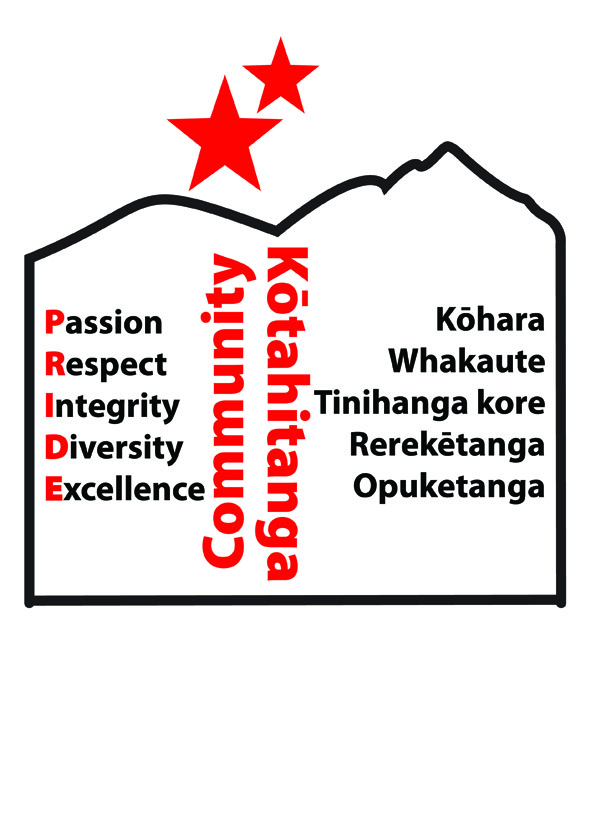 MaoriEnglishPä mai tö reo aroha Ki te pä o OpukeE ngä iwi o Aotearoa Haere mai, haere mai. Titiro ki nga hoia kua wehi nei Aue! te aroha me te mamae E nga iwi o Aotearoa Haere mai, haere mai. Your voice of love reachesOur home of Opuketribes of new ZealandCome hither, come hither.First one then later three weaponsas a protection forthe lofty sacred houseknown throughout the world